Baby Training Parent Sheets for 0-6 months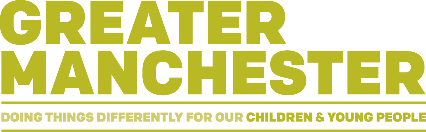 Week 1: Talk all the timeWe’ve had training to help your baby learn to talk. We want to share what we’ve learned with you. We’ll send you information and videos about what you can do at home.The most important thing is talking to your baby. Talking about your day video example – bbc.co.ukWeek 2: Cuddle me close and talk to meThis week we are really focused on helping babies look and listen. Babies find it easier when they can see our faces. Babies listen more when we use a high-pitched, sing –song voice. People all over the world talk this way to babies.Try cuddling your baby and talking in a sing-song voice: Talk all the time video example – bbc.co.ukWeek 3: Talk about my interestsThis week we are learning about what your baby really likes. Babies have lots of ways of telling us what they like. They might look at it. They might wriggle when they are excited. They might make noises. We are listening to your baby.Watch your baby and see what they like: What’s catching baby’s eye video example – bbc.co.ukWeek 4: Play talking tennis with meThis week we are giving your baby lots of time to talk back to us. We do something and then count to 10. This gives your baby lots of time to do something too. Sometimes they try to copy us. Sometimes they smile or make a noise.Find time to talk to your baby and see how they talk back: Starting mini conversations with babies video example – bbc.co.ukWeek 5: Bringing it all togetherThis week we are practicing everything we have learned. We hope the videos have been helpful. Please explore more of BBC Tiny Happy People.Keep feeding your baby’s brain by playing talking tennis everyday: Why taking turns is so important video example – bbc.co.uk.Baby Training Parent Sheets for 6-12 monthsWeek 1: Talk all the timeWe’ve recently done some training to help your baby learn to talk. We want to share what we’ve learned with you. We’ll send you information and videos about what you can do at home.The most important thing is talking to your baby: Chat during nappy change video example – bbc.co.uk.Week 2: Cuddle me close and talk to meThis week we are really focused on helping babies look and listen. Babies find it easier when they can see our faces. Babies listen more when we use a high-pitched, sing –song voice. People all over the world talk this way to babies.Try getting face-to-face with your baby and talking in a sing-song voice: One to one time video example – bbc.co.uk.Week 3: Talk about my interestsThis week we are learning about what your baby really likes. Babies have lots of ways of telling us what they like. They might look at it. They might wriggle when they are excited. They might make noises. We are listening to your baby.Watch your baby and see what they like: Tuning into your baby’s interests video example – bbc.co.uk.Week 4: Play talking tennis with meThis week we are giving your baby lots of time to talk back to us. We do something and then count to 10. This gives your baby lots of time to do something too. Sometimes they smile or make a noise. Sometimes they try to copy us. Find time to talk to your baby and see how they talk back: Responding to baby babble – bbc.co.uk.Week 5: Bringing it all togetherThis week we are practicing everything we have learned. We hope the videos have been helpful. Please explore more of BBC Tiny Happy People.Keep feeding your baby’s brain by playing talking tennis everyday: Taking turns video example – bbc.co.uk.Baby Training Parent Sheets for 12-18 monthsWeek 1: Talk all the timeWe’ve recently done some training to help your baby learn to talk. We want to share what we’ve learned with you. We’ll send you information and videos about what you can do at home.The most important thing is talking to your baby: Language time video example – bbc.co.uk Week 2: Play with meThis week we are really focused on helping babies look and listen. Babies find it easier when they can see our faces. Babies listen more when we use a high-pitched, sing –song voice. People all over the world talk this way to babies.Play with your baby and talk in a sing-song voice: I see you video example – bbc.co.ukWeek 3: Talk about my interestsThis week we are learning about what your baby really likes. Babies have lots of ways of telling us what they like. They might look at it. They might wriggle when they are excited. They might make noises. We are listening to your baby.Watch your baby and see what they like: Following baby’s lead video example – bbc.co.ukWeek 4: Play talking tennis with meThis week we are giving your baby lots of time to talk back to us. We do something and then count to 10. This gives your baby lots of time to do something too. Sometimes they try to copy us. Sometimes they smile or make a noise.Find time to talk to your baby and see how they talk back: My turn, your turn video example – bbc.co.uk.Week 5: Bringing it all togetherThis week we are practicing everything we have learned. We hope the videos have been helpful. Please explore more of BBC Tiny Happy People.Keep feeding your baby’s brain by playing talking tennis everyday: Copycat video example – bbc.co.uk.